Połącz pojęcie z odpowiednim opisem.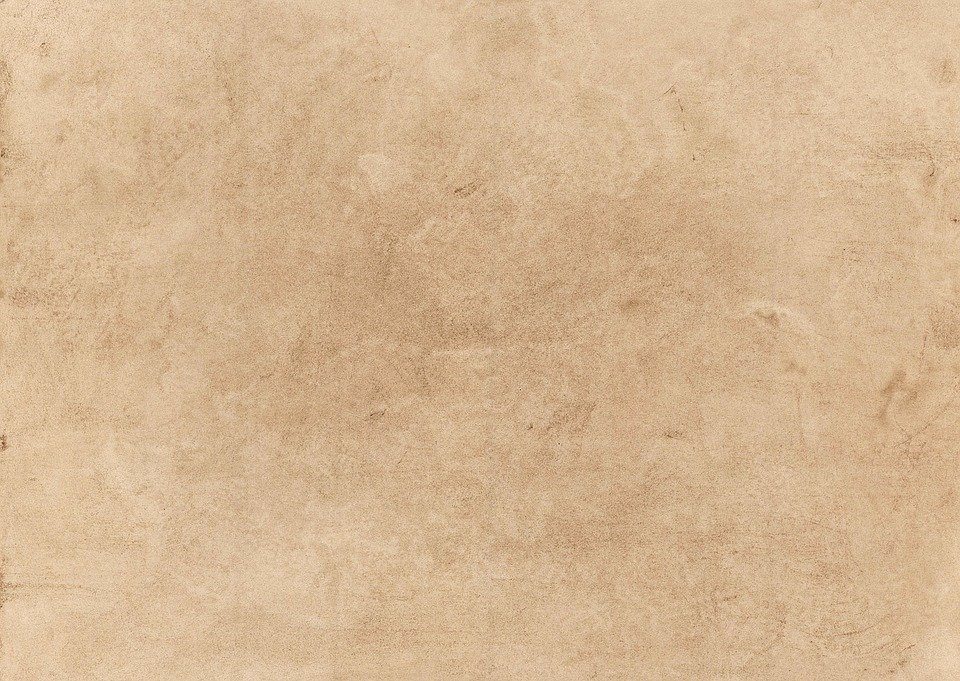 Połącz ilustracje z odpowiednimi podpisami.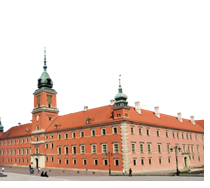 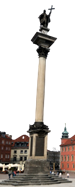 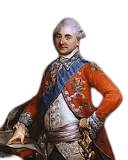 